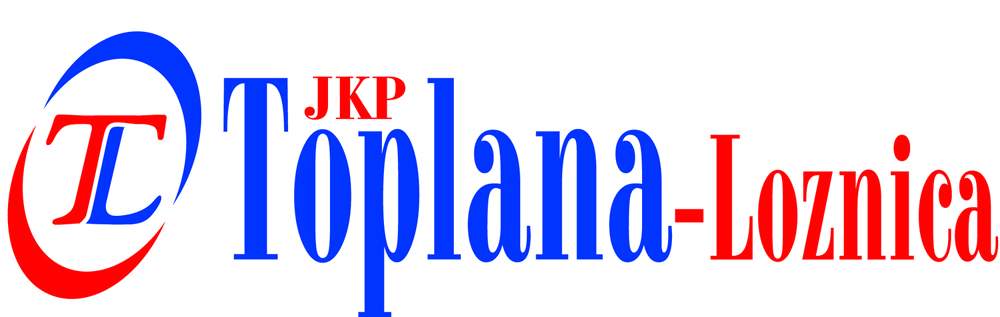 	www.lotoplana.co.rsБрој: 580-1Датум: 23.08.2017. год.ЛозницаПредмет: одговори на питања за ЈНМВ-Д-09/17.Сагласно одредбама Закона о јавним набавкама („Службeни глaсник РС", бр. 124/12, 14/15 и 68/15), Комисија за јавну набавку у поступку јавне набавке добара – ЈНМВ-Д-09/17 – набавка и уградња ограде новог пословног објекта, на захтев потенцијалног понуђача, објављује одговоре на питања:ПИТАЊЕ 1.:„Да ли код панела за ограду треба да буду и хоризонталне и вертикалне жице од 4 mm?“ОДГОВОР НА ПИТАЊЕ 1.:Код панела за ограду вертикалне жице треба да буду од 4,00 mm, хоризонталне од 5,00 mm, а око стуба ојачане од 6,00 mm, с' обзиром да је ограда која је предмет јавне набавке природни наставак већ постојеће ограде те је из естетских разлога (поред разлога квалитета) потребно да панели буду визуелно исти.Увиђајући да се овим одговором мења садржина конкурсне документације, комисија ће овај одговор унети као измену у конкурсну документацију и продужити рок за подношење понуда.ПИТАЊЕ 2.:Да ли ограда (панели и стубови треба да буду у Ral-у и у ком Ral-у (важан је Ral због рока који сте навели)?ОДГОВОР НА ПИТАЊЕ 2.:Панели и стубови треба да буду у Ral-у 6005.Дана, 23.08.2017 године.								КОМИСИЈА.